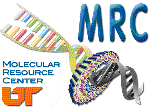 
NexGen Sequencing Request FormLabel tube with principal investigator’s initials and tube number (example: BT #1)Sample name and label can not be more than 6 characters longNOTE: All RNA samples need to be in RNase free water and DNased. Data will be stored for 2 months on ftp server after which they will be stored 6 months on backup external storage. Investigators must contact MRC to get access to data after they are removed from ftp server. Samples that fail QC will only be run with investigator’s written permission, and the investigator will be billed for all work associated with samples that fail QC.Date Samples Submitted:       Principal Investigator:      Contact Person:       Department:       Contact Phone:       Account No.:      Contact Email:       Sample Type (DNA/RNA):      Species:Authorized Signature:Sample IDConcentrationSample VolumeSolventPurification Method